Załącznik  Nr 3  do Rozdziału I SIWZ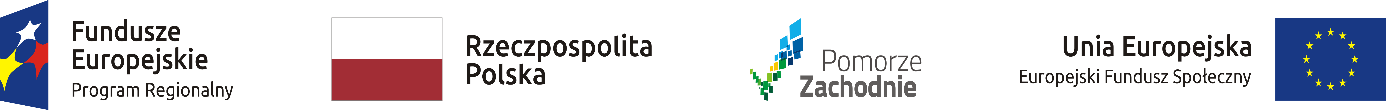 											                            ……………………............................................... 									                                              (Miejscowość i data)....................................................... (Nazwa i adres Wykonawcy)OPIS OFEROWANEGO PRZEDMIOTU ZAMÓWIENIAZadanie Nr 3 – Dostawa pomocy dydaktycznych do Szkoły Podstawowej nr 7 w KoszalinieNiniejszego załącznika NIE NALEŻY składać wraz z ofertą. Zamawiający wezwie Wykonawcę, którego oferta zostanie najwyżej oceniona do złożenia „Opisu oferowanego przedmiotu zamówienia” w wyznaczonym terminie !Laptop – 29 sztuk (jednakowych)Urządzenie wielofunkcyjne typ I – 4 sztuki (jednakowe)Urządzenie wielofunkcyjne typ II – 1 sztukaProjektor – 3 sztuki (jednakowe)Ekran do projektora – 2 sztuki (jednakowe)Aparat fotograficzny – 1 sztukaMonitor interaktywny – 4 sztuki (jednakowe)Wizualizer prezentacyjny – 1 sztukaRouter typ I – 1 sztukaDrobny sprzęt komputerowy – router typ II– 1 zestaw (zestaw zawierający dwa jednakowe urządzenia)Drobny sprzęt komputerowy – słuchawki – 11 sztuk (jednakowych)Drobny sprzęt komputerowy – mysz – 11 sztuk (jednakowych)Drobny sprzęt komputerowy – dysk przenośny – 2 sztuki (jednakowe)Drobny sprzęt komputerowy – pendrive – 2 sztuki (jednakowe)Drobny sprzęt komputerowy – przewody sieciowe – 11 sztuk (jednakowych)Pomoce dydaktyczne – tablet multimedialny – 8 sztuk (jednakowych)Program antywirusowy – 37 sztuk, licencja zezwalająca na używanie w szkolePakiet biurowy – 33 sztuki, licencja zezwalająca na używanie w szkoleSzafka mobilna do laptopów typ 1 – 2 sztuki (jednakowe) Szafka mobilna do laptopów typ 2 – 1 sztukaUWAGA !!! Wykonawca zobowiązany jest opisać wszystkie oferowane parametry i funkcje dot. przedmiotu zamówienia, zgodnie 
z wymaganiami Zamawiającego. 					Niniejszy formularz należy opatrzyć   kwalifikowanym podpisem elektronicznym    osoby uprawnionejParametrCharakterystyka (wymagania minimalne)Oferowane parametryProducent / modelZastosowanieEdukacjaMatrycaprzekątna: 15,6 cala;rozdzielczość: 1920x1080;powierzchnia: antyodblaskowa;podświetlenie: LED;jasność: 220cd/m2ProcesorWydajność obliczeniowa: Procesor powinien osiągać w teście wydajności PassMark PerformanceTest (wynik dostępny:http://www.passmark.com/products/pt.htm) co najmniej wynik 8500 punktów Passmark CPU Mark.Zamawiający zastrzega sobie, iż w celu sprawdzenia poprawności przeprowadzenia testu Wykonawca musi udostępnić Zamawiającemu licencjonowane oprogramowanie testujące, komputer do testu oraz dokładny opis metodyki przeprowadzonego testu wraz z wynikami w celu ich sprawdzenia w terminie nie dłuższym niż 3 dni od otrzymania zawiadomienia od Zamawiającego.Pamięć RAM8GB, jeden slot wolnyDysk twardySSD 256 GB z opcją Recovery pozwalającą na odtworzenie zainstalowanego systemu operacyjnego bez konieczności korzystania z dodatkowych nośników;możliwość rozbudowy o dodatkowy dyskKarta graficznazintegrowanaKarta dźwiękowaZintegrowana karta dźwiękowa udostępniająca port słuchawek i mikrofonu, wbudowane głośniki stereoKamerainternetowaWbudowana kamera 720pKarta sieciowakarta sieciowa przewodowa obsługująca min.: 10/100/1000 Mbit/s;karta sieciowa bezprzewodowa z obsługą 802.11a/b/g/n/acPortyaudio słuchawkowe i mikrofonowe;min. trzy porty USB, z czego dwa USB 3.0;jedno cyfrowe wyjście wideo: HDMI;jedno analogowe wyjście wideo VGA D-Sub;jeden port karty sieciowej RJ45;czytnik kart SDKlawiatura itouchpadKlawiatura w układzie US QWERTY, touchpad wielodotykowyBIOSmożliwość zabezpieczenia hasłem dostępu i ustawień;wbudowany moduł szyfrujący TPM 2.0;zgodność ze specyfikacją UEFIblokowanie/odblokowanie portów USBSystem operacyjnyZainstalowana pełna, nieograniczona czasowo wersja systemu Microsoft Windows 10 Pro w polskiej wersji językowej z licencją pozwalającą na korzystanie w szkole lub równoważny w zakresie:praca w usłudze katalogowej Active Directory opartej na systemach Microsoft Windows Server;praca na serwerach terminali Microsoft Windows Server, protokoły RDP i RemoteApp z funkcją współdzielonego schowka i usługą Łatwe drukowanie w systemie Windows;pełna zgodność z systemami informatycznymi wykorzystywanymi w koszalińskich szkołachProducenta/wersja: …………………………………………………Zasilaniezasilacz zewnętrzny;bateria min. 40 WhWsparcietechniczneproducentaMożliwość telefonicznego sprawdzenia konfiguracji sprzętowej komputera oraz warunków gwarancji po podaniu numeru seryjnego bezpośrednio u producenta lub jego przedstawiciela.Dostęp do najnowszych sterowników i uaktualnień na stronie producenta zestawu realizowany poprzez podanie na dedykowanej stronie internetowej producenta numeru seryjnego lub modelu komputera.Link do strony:………………………………………………………………………..Certyfikaty istandardyDokumenty poświadczające, że oferowany komputer:jest produkowany zgodnie z normami ISO 9001 lub równoważną,posiada deklarację zgodności CESprzęt posiada wymagane certyfikaty i deklaracje CE.TAK/NIE*(*niepotrzebne skreślić)Gwarancja irękojmiaMin. 2-letnia gwarancja i rękojmia świadczona na miejscu u klienta. Usługa musi być dostępna 9 godzin dziennie, 5 dni w tygodniu. W przypadku braku możliwości naprawy na miejscu, dopuszcza się wysyłkę sprzętu do autoryzowanego serwisu na koszt Wykonawcy.Oferowany okres gwarancji i rękojmi określono 
w Formularzu ofertowym 
w pkt. 3 dot. Zadania nr 3Gwarancja i rękojmia świadczona na miejscu u klienta. Dopuszcza się wysyłkę sprzętu do autoryzowanego serwisu na koszt Wykonawcy.ParametrCharakterystyka (wymagania minimalne)Oferowane parametryProducent/ModelZastosowanieEdukacjaFunkcjeSkanowanie, kopiowanie, faks, drukowanie atramentowe kolorowePrędkość wydrukuW trybie szybkim:- 27 strony/minutę monochromatyczne- 10 strony/minutę koloroweDrukowanie obrazów:- 10 obrazów/minutę monochromatycznie- 5 obrazów/minutę kolorRozdzielczość wydruku6000 x 1200 dpiKopiowanieSkanowanie- rozdzielczość skanowanie 1200 x 2400 dpi, kopiowanie: 1200 x 1200 dpi- skanowanie czarno-białe 4 sekundy/strona, kolorowe 5 sekund/strona,- szybkość kopiowania mono 4 obrazy/minutę, kolor 3 obrazy/minutę ,Podajnik i rodzaj papieru- podajnik główny o pojemności 100 arkuszy,- ADF 20 arkuszy,- odbiornik 50 arkuszy,- obsługiwane formaty: A4, A5, A6, Foto, koperty C5, Zgodność z systemami operacyjnymi- MS Windows 7/8.1/10- MS Windows Server 2008/2012Do w/w systemów producent urządzenia wielofunkcyjnego musi udostępniać cyfrowo podpisane sterowniki.Materiały eksploatacyjneKażdy kolor atramentu w oddzielnym wkładzie.Wydajność atramentu czarnego do 2400 stron, kolorowych do 1300 stron wg. normy ISO/IEC 24711Interfejsy- USB- sieć bezprzewodowa 802.11b/g/n- wyświetlaczGwarancja i rękojmiaMin. 2-letnia gwarancja i rękojmia świadczona na miejscu u klienta. Dopuszcza się wysyłkę sprzętu do autoryzowanego serwisu na koszt Wykonawcy.Oferowany okres gwarancji i rękojmi określono 
w Formularzu ofertowym 
w pkt. 3 dot. Zadania nr 3Gwarancja i rękojmia świadczona na miejscu u klienta. Dopuszcza się wysyłkę sprzętu do autoryzowanego serwisu na koszt Wykonawcy.ParametrCharakterystyka (wymagania minimalne)Oferowane parametryProducent/ModelZastosowanieEdukacjaFunkcjeSkanowanie, kopiowanie, drukowanie atramentowe kolorowePrędkość wydruku- 8 strony/minutę monochromatyczne- 5 stron/minutę koloroweRozdzielczość wydruku1200 x 1200 dpi,optymalizowana 4800 x 1200 dpiKopiowanieSkanowanie- rozdzielczość optyczna skanowania 1200 x 1200 dpi,- rozdzielczość kopiowania 600 x 300 dpi,- szybkość skanowania 21 sekund/strona,Podajnik i rodzaj papieru- podajnik główny o pojemności 60 arkuszy,- odbiornik 25 arkuszy,- obsługiwane formaty: A4, B5, A6, koperta DL, Foto,Zgodność z systemami operacyjnymi- MS Windows 8.1/10Do w/w systemów producent urządzenia wielofunkcyjnego musi udostępniać cyfrowo podpisane sterowniki.Materiały eksploatacyjneKażdy kolor atramentu w oddzielnym wkładzie.Interfejsy- USB- sieć bezprzewodowa WiFi- wyświetlaczGwarancja i rękojmiaMin. 2-letnia gwarancja i rękojmia świadczona na miejscu u klienta. Dopuszcza się wysyłkę sprzętu do autoryzowanego serwisu na koszt Wykonawcy.Oferowany okres gwarancji i rękojmi określono 
w Formularzu ofertowym 
w pkt. 3 dot. Zadania nr 3Gwarancja i rękojmia świadczona na miejscu u klienta. Dopuszcza się wysyłkę sprzętu do autoryzowanego serwisu na koszt Wykonawcy.ParametrCharakterystyka (wymagania minimalne)Oferowane parametryProducent/ModelZastosowanieEdukacjaObraz- rozdzielczość natywna min. 1920x1080px,- rozdzielczość skalowana 1600 x 1200px,- kontrast 15000:1,- jasność 3500 ANSI lm,- żywotność źródła światła w trybie normalnym: 5000 h, w trybie ekonomicznym: 7000 h,- przekątna wyświetlanego obrazu 40-240”,- odległość projekcji 1,1-8,3m- wsp. powiększenia 1,2 xDźwiękWbudowany głośnik o mocy 2WPorty- 2 x HDMI (wejście),- 3 x VGA D-Sub (2 x wejście, 1 x wyjście),- S-video,- composite video,- audio wejście/wyjście mini jack 3,5mm,- RS232,Funkcje- sterowanie bezprzewodowym pilotem,- korekcja efektu trapezowego ±40°,,- wsparcie dla technologii 3DWyposażenie- pilot zdalnego sterowania wraz z bateriami- kabel zasilający- kabel HDMI 10 m- regulowany, metalowy uchwyt sufitowyGwarancja i rękojmiaMin. 2-letnia gwarancja i rękojmia świadczona na miejscu u klienta. Dopuszcza się wysyłkę sprzętu do autoryzowanego serwisu na koszt Wykonawcy.Oferowany okres gwarancji i rękojmi określono 
w Formularzu ofertowym 
w pkt. 3 dot. Zadania nr 3Gwarancja i rękojmia świadczona na miejscu u klienta. Dopuszcza się wysyłkę sprzętu do autoryzowanego serwisu na koszt Wykonawcy.ParametrCharakterystyka (wymagania minimalne)Oferowane parametryProducent/ModelZastosowanieEdukacjaPowierzchnia użytkowa- rozmiar 128 x 171 cm,- obszar roboczy 122 x 165 cm,- przekątna 84” (214 cm)- powierzchnia biała matowa,- czarne ramki poprawiające kontrast,FunkcjeRegulowana wysokość,Montaż na ścianie lub suficie,Gwarancja i rękojmiaMin. 2-letnia gwarancja i rękojmia świadczona na miejscu u klienta. Dopuszcza się wysyłkę sprzętu do autoryzowanego serwisu na koszt Wykonawcy.Oferowany okres gwarancji i rękojmi określono 
w Formularzu ofertowym 
w pkt. 3 dot. Zadania nr 3Gwarancja i rękojmia świadczona na miejscu u klienta. Dopuszcza się wysyłkę sprzętu do autoryzowanego serwisu na koszt Wykonawcy.ParametrCharakterystyka (wymagania minimalne)Oferowane parametryProducent/ModelZastosowanieEdukacjaPrzetwornik obrazuMatryca 1/2.3 cala CMOS o rozdzielczości minimum 18 mln pikseliŚwiatłosiłaF/3.3 - 5.9Kąt widzeniaEkwiwalent: 25 – 500 mm dla filmu 35 mmZoom optyczny10xZakres ISO100-12800Migawka1-1/1600 sStabilizacja obrazuTakZapis wideoFull HD 50pTryby pomiaru światłaWielosegmentowy, punktowy, centralnie ważonyTryby ostrościWielopunktowy AF, punktowy AF, centralnie ważony AFOstrość odSzeroki kąt: od 5 cmTele: od 150 cmKompensacja ekspozycji+/- 2 EV w krokach co 1/3 EVZdjęcia seryjne10 kl./sWyjście statywoweTakWyświetlaczLCD o przekątnej nie mniejszej niż 2.7” z regulacją jasnościKomunikacja i złączaUSB, HDMI, WiFi, NFCLampa błyskowaWbudowanaJęzyk menuPolskiAkcesoriaAkumulator wraz z ładowarką, pasek na ramię, kabel USB, karta SD 32GB, etui na aparatGwarancja i rękojmiaMin. 2-letnia gwarancja i rękojmia świadczona na miejscu u klienta. Dopuszcza się wysyłkę sprzętu do autoryzowanego serwisu na koszt Wykonawcy.Oferowany okres gwarancji i rękojmi określono 
w Formularzu ofertowym 
w pkt. 3 dot. Zadania nr 3Gwarancja i rękojmia świadczona na miejscu u klienta. Dopuszcza się wysyłkę sprzętu do autoryzowanego serwisu na koszt Wykonawcy.ParametrCharakterystyka (wymagania minimalne)Oferowane parametryProducent / modelZastosowanieEdukacjaMonitorprzekątna: 65’’;rozdzielczość: 3840x2160@60Hz;format: 16:9;jasność: 300cd/m2;kontrast: 4000:1;kąty widzenia: 178;głośniki: 2 x 10 W;żywotność panelu: 30 000 h;narzędzie obsługi: palec, wskaźnik;czas reakcji matrycy nie więcej niż 8 ms;podświetlenie: LED;porty: 2xHDMI 2.0, VGA D-Sub, audio wejście i wyjście mini jack 3,5mm, LAN, 2xUSB na froncie monitora współdzielone dla wbudowanego komputera;wspierane systemy: windows, linux, android;wyposażenie: pilot z bateriami, 3 szt. pisaków, uchwyt naściennyFunkcjeobsługa za pomocą palca lub dowolnego wskaźnika;obsługa 20 punktów jednocześnie;możliwość wyświetlenia paska skrótów po lewej i prawej stronie monitora;nanoszenie notatek na dowolny obraz;reflektor z możliwością ustawienia wielkości odsłanianego obszaru oraz dostosowania poziomu przezroczystości przesłoniętego obrazu;lupa;USB Media Player;blokowanie monitora przed niepożądanym użyciem;możliwość rozszerzenia funkcjonalności o bezprzewodowe przesyłanie obrazu, dźwięku i dotyku z zewnętrznych komputerów lub urządzeń mobilnych;interfejs w języku polskimWbudowany komputerpamięć RAM: 4GB;dysk twardy: 128 GB SSD;porty: USB, Ethernet 1Gb/s, Wi-Fi 802.11ac, VGA, HDMI, audio wejście i wyjście mini jack 3,5 mm;pełne wsparcie dla 4K@60Hzzainstalowana pełna, nieograniczona czasowo wersja systemu Microsoft Windows 10 Pro w polskiej wersji językowej z licencją pozwalającą na korzystanie w szkole lub równoważny w zakresie:praca w usłudze katalogowej Active Directory opartej na systemach Microsoft Windows Server;praca na serwerach terminali Microsoft Windows Server, protokoły RDP i RemoteApp z funkcją współdzielonego schowka i usługą Łatwe drukowanie w systemie Windows;pełna zgodność z systemami informatycznymi wykorzystywanymi w koszalińskich szkołachGwarancja irękojmiaMin. 2-letnia gwarancja i rękojmia świadczona na miejscu u klienta. Dopuszcza się wysyłkę sprzętu do autoryzowanego serwisu na koszt Wykonawcy.Oferowany okres gwarancji i rękojmi określono 
w Formularzu ofertowym 
w pkt. 3 dot. Zadania nr 3Gwarancja i rękojmia świadczona na miejscu u klienta. Dopuszcza się wysyłkę sprzętu do autoryzowanego serwisu na koszt Wykonawcy.ParametrCharakterystyka (wymagania minimalne)Oferowane parametryProducent/ModelZastosowanieEdukacjaMatrycaCMOS 1/4’’Rozdzielczość1920x1080Częstotliwość odświeżania60 kl./sZoom10-krotnyObszar skanowaniaformat A3Typ głowicyskładane ramięOświetleniezewnętrzne typu LEDPortyVGA (wejście i wyjście), HDMI, USB, gniazdo kart SDFunkcjeautomatyczna ostrość;automatyczny balans bieli;dzielenie ekranu;nanoszenie notatek;negatyw;obracanie obrazu;stop klatka;wbudowany mikrofon;makro;nagrywanie filmów;zapis do zewnętrznej pamięciWyposażeniePilot zdalnego sterowania z bateriami, zasilacz, kabel USB, kabel VGA, kabel HDMIGwarancja i rękojmiaMin. 2-letnia gwarancja i rękojmia świadczona na miejscu u klienta. Dopuszcza się wysyłkę sprzętu do autoryzowanego serwisu na koszt Wykonawcy.Oferowany okres gwarancji i rękojmi określono 
w Formularzu ofertowym 
w pkt. 3 dot. Zadania nr 3Gwarancja i rękojmia świadczona na miejscu u klienta. Dopuszcza się wysyłkę sprzętu do autoryzowanego serwisu na koszt Wykonawcy.ParametrCharakterystyka (wymagania minimalne)Oferowane parametryProducent / modelZastosowanieEdukacjaStandardy bezprzewodoweIEEE 802.11 a/b/g/n/ac Porty4 porty LAN 10/100/1000Mb/s, 1 port WAN 10/100/1000Mb/sAntena4 stałe anteny dookólnePrędkość transmisjidla 5GHz: do 867Mb/s, dla 2,4GHz: do 300Mb/sBezpieczeństwo transmisji bezprzewodowejSzyfrowanie 64/128-bit WEP,WPA / WPA2,WPA-PSK/ WPA2-PSKSieć WANDynamiczny adres IP, Statyczny adres IP, PPPoE, PPTP (Dual Access), L2TP (Dual Access)ZarządzanieZarządzanie lokalne i zdalneDHCPSerwer, Lista klientów DHCP, Rezerwacja adresówPrzekierowanie portówSerwer wirtualny, Port Triggering, UPnP, DMZDynamiczny DNSDynDns, NO-IPKontrola dostępuKontrola rodzicielska, Lokalna kontrola dostępu do panelu zarządzania, Lista hostów, Biała lista, Czarna listaZabezpieczenia zapory sieciowejDoS, SPI Firewall, Wiązanie adresów IP i MACProtokołyIPv4, IPv6Funkcja Guest Network2.4GHz, 5GHzSerwer VPNOpenVPN，PPTP VPNWyposażenie:zasilacz;patchcord RJ45Gwarancja irękojmiaMin. 2-letnia gwarancja i rękojmia świadczona na miejscu u klienta. Dopuszcza się wysyłkę sprzętu do autoryzowanego serwisu na koszt Wykonawcy.Oferowany okres gwarancji i rękojmi określono 
w Formularzu ofertowym 
w pkt. 3 dot. Zadania nr 3Gwarancja i rękojmia świadczona na miejscu u klienta. Dopuszcza się wysyłkę sprzętu do autoryzowanego serwisu na koszt WykonawcyParametrCharakterystyka (wymagania minimalne)Oferowane parametryProducent / modelZastosowanieEdukacjaStandardy bezprzewodoweIEEE 802.11 a/b/g/n/ac Obsługa sieci MeshTAKPorty2 porty LAN/WAN 10/100Mb/sAntena2 wewnętrzne, dwuzakresowe anteny dookólnePamięć flash16 MBPamięć SDRAM128 MBPrędkość transmisjidla 5GHz: do 867Mb/s, dla 2.4GHz: do 300Mb/sBezpieczeństwo transmisji bezprzewodowejSzyfrowanie WPA-PSK/ WPA2-PSKSieć WANDynamiczny adres IP, Statyczny adres IP, PPPoE, PPTP, L2TPZarządzanieLokalne i zdalneDHCPSerwer, klientFunkcja QoSWMMZabezpieczenia zapory sieciowejSPI FirewallProtokołyIPv4, IPv6Funkcja Guest Network2.4GHz, 5GHzWyposażenie:Zasilacz, patchcord RJ45Gwarancja irękojmiaMin. 2-letnia gwarancja i rękojmia świadczona na miejscu u klienta. Dopuszcza się wysyłkę sprzętu do autoryzowanego serwisu na koszt Wykonawcy.Oferowany okres gwarancji i rękojmi określono 
w Formularzu ofertowym 
w pkt. 3 dot. Zadania nr 3Gwarancja i rękojmia świadczona na miejscu u klienta. Dopuszcza się wysyłkę sprzętu do autoryzowanego serwisu na koszt WykonawcyParametrCharakterystyka (wymagania minimalne)Oferowane parametryProducent/ModelZastosowanieEdukacjaKolorCzarnyPrzetwornik akustycznyDynamiczny, kopułkowy, z membramą PET, średnica 30mm, typ zamkniętyPasmo przenoszenia12z – 22 000 HzImpedancja24 OhmCzułość98 dB / mWWtyk, długość przewoduMini jack stereo,Kabel o długości 120 cmGwarancja i rękojmiaMin. 2-letnia gwarancja i rękojmia świadczona na miejscu u klienta. Dopuszcza się wysyłkę sprzętu do autoryzowanego serwisu na koszt Wykonawcy.Oferowany okres gwarancji i rękojmi określono 
w Formularzu ofertowym 
w pkt. 3 dot. Zadania nr 3Gwarancja i rękojmia świadczona na miejscu u klienta. Dopuszcza się wysyłkę sprzętu do autoryzowanego serwisu na koszt WykonawcyParametrCharakterystyka (wymagania minimalne)Oferowane parametryProducent/ModelZastosowanieEdukacjaInterfejsPrzewodowy, usb, kabel o długości 180 cmRozdzielczość800 dpiErgonomiaPełnowymiarowa, optyczna mysz komputerowa dla użytkowników prawo i leworęcznychWyposażona w 3 przyciski i kółko do przewijaniaKompatybilnośćWindows 7/8.1/10Linux z kernelem 2.4 i nowszymiDla w/w systemów mysz musi działać po podłączeniu, bez konieczności konfiguracji i instalacji sterownikówGwarancja i rękojmiaMin. 2-letnia gwarancja i rękojmia świadczona na miejscu u klienta. Dopuszcza się wysyłkę sprzętu do autoryzowanego serwisu na koszt Wykonawcy.Oferowany okres gwarancji i rękojmi określono 
w Formularzu ofertowym 
w pkt. 3 dot. Zadania nr 3Gwarancja i rękojmia świadczona na miejscu u klienta. Dopuszcza się wysyłkę sprzętu do autoryzowanego serwisu na koszt WykonawcyParametrCharakterystyka (wymagania minimalne)Oferowane parametryProducent/ModelZastosowanieEdukacjaPojemność1TBInterfejsUSB 3.0, kompatybilność z USB 2.0Transfer zewnętrznych600 MB/sObudowaObudowa z tworzywa w kolorze czarnymGwarancja i rękojmiaMin. 2-letnia gwarancja i rękojmia świadczona na miejscu u klienta. Dopuszcza się wysyłkę sprzętu do autoryzowanego serwisu na koszt Wykonawcy.Oferowany okres gwarancji i rękojmi określono 
w Formularzu ofertowym 
w pkt. 3 dot. Zadania nr 3Gwarancja i rękojmia świadczona na miejscu u klienta. Dopuszcza się wysyłkę sprzętu do autoryzowanego serwisu na koszt WykonawcyParametrCharakterystyka (wymagania minimalne)Oferowane parametryProducent/ModelZastosowanieEdukacjaInterfejsUSB-A USB 3.0, zgodność z USB 2.0Pojemność32 GBPrędkość odczytu150MB/sKompatybilnośćWindows 7/8.1/10Dla w/w systemów pendrive musi działać po podłączeniu, bez konieczności konfiguracji i instalacji sterownikówGwarancja i rękojmiaMin. 2-letnia gwarancja i rękojmia świadczona na miejscu u klienta. Dopuszcza się wysyłkę sprzętu do autoryzowanego serwisu na koszt Wykonawcy.Oferowany okres gwarancji i rękojmi określono 
w Formularzu ofertowym 
w pkt. 3 dot. Zadania nr 3Gwarancja i rękojmia świadczona na miejscu u klienta. Dopuszcza się wysyłkę sprzętu do autoryzowanego serwisu na koszt WykonawcyParametrCharakterystyka (wymagania minimalne)Oferowane parametryProducent/ModelZastosowanieEdukacjaDługość3 metryTyp przewoduLinka 24AWG, miedź, bez domieszek aluminium i staliKolorSzaryZłączaRJ45Kategoria6Gwarancja i rękojmiaMin. 2-letnia gwarancja i rękojmia świadczona na miejscu u klienta. Dopuszcza się wysyłkę sprzętu do autoryzowanego serwisu na koszt Wykonawcy.Oferowany okres gwarancji i rękojmi określono 
w Formularzu ofertowym 
w pkt. 3 dot. Zadania nr 3Gwarancja i rękojmia świadczona na miejscu u klienta. Dopuszcza się wysyłkę sprzętu do autoryzowanego serwisu na koszt WykonawcyParametrCharakterystyka (wymagania minimalne)Oferowane parametryProducent/ModelZastosowanieEdukacjaWyświetlacz- przekątna 11.6”,- rozdzielczość 1920 x 1080 px,- proporcje 16:9,- obsługa dotykowa, wielopunktowaPamięćPamięć danych: wewnętrzna 32 GBPamięć RAM: 2GB KameryPrzednia i tylna o rozdzielczości 2 MpxObsługiwane protokoły transmisji- Bluetooth 4.0,- WiFi 802.11 a/b/g/n- USB C 3.0 OTG,- HDMIWyposażenie- pokrowiec z klawiaturą i touchpadem,- wbudowana bateria,- wbudowane głośniki i mikrofon,- wbudowany akcelerometr- złącze słuchawkowe,- czytnik kart microSD,- w zestawie zasilaczSystem operacyjnyZainstalowana pełna, nieograniczona czasowo wersja systemu Microsoft Windows 10 Home, nieużywana i nieaktywowana wcześniej na innym urządzeniu, w polskiej wersji językowej z licencją pozwalającą na korzystanie w szkole lub równoważny w zakresie:- praca na serwerach terminali Microsoft Windows Server, protokoły RDP i RemoteApp z funkcją współdzielonego schowka i usługą Łatwe drukowanie w systemie Windows- pełna zgodność z systemami informatycznymi wykorzystywanymi w koszalińskich szkołachProducenta/wersja: …………………………………………………Gwarancja i rękojmiaMin. 2-letnia gwarancja i rękojmia świadczona na miejscu u klienta. Dopuszcza się wysyłkę sprzętu do autoryzowanego serwisu na koszt Wykonawcy.Oferowany okres gwarancji i rękojmi określono 
w Formularzu ofertowym 
w pkt. 3 dot. Zadania nr 3Gwarancja i rękojmia świadczona na miejscu u klienta. Dopuszcza się wysyłkę sprzętu do autoryzowanego serwisu na koszt WykonawcyParametrCharakterystyka (wymagania minimalne)Oferowane parametryProducent/wersjaZastosowanieEdukacjaPełna wersja pakietu antywirusowego posiadającego:- interfejs graficzny w języku polskim,- 2-letnią subskrypcję obejmującą aktualizację definicji baz wirusów oraz aktualizację aplikacji,- ochronę komputerów z systemem Windows 7/8.1/10,- ochronę serwerów plików z systemem Windows Server 2012/2016/2019,- ochronę urządzeń mobilnych z systemem Android 4.4 i nowszych,- kontrolę rodzicielską,- harmonogram dostępu do internetu,- centralną konsolę administracyjną,- ochronę przed szyfrowaniem dokumentów i Ransomware,- funkcję zabezpieczenia wybranych danych przed dostępem osób nieuprawnionych- dwukierunkową zaporę sieciowąParametrCharakterystyka (wymagania minimalne)Oferowane parametryProducent/wersjaZastosowanieEdukacjaPełna, nieograniczona czasowo wersja pakietu biurowego Microsoft Office 2019 Standard w polskiej wersji językowej, działająca w trybie offline z licencją pozwalającą na korzystanie w szkole lub równoważny w zakresie:poprawne zapisywanie, otwieranie i edycję dokumentów w formatach doc, docx, xls, xlsx, ppt, pptx bez konieczności korzystania z zewnętrznych konwerterów;program pocztowy będący częścią pakietu biurowego musi obsługiwać protokoły POP3, IMAP, SMTP i Exchange;pełną zgodność z systemami informatycznymi wykorzystywanymi w koszalińskich szkołachParametr Charakterystyka (wymagania minimalne)  Oferowane parametryProducent / model Zastosowanie Edukacja Bezpieczeństwo pracy Szafa przystosowana do pracy z napięciem ~230 V, służąca do przechowywania, zabezpieczenia, przewożenia, jednoczesnego ładowania 16 laptopów; Instalacja składa się z możliwej do zdemontowania listwy przyłączeniowej wyposażonej w 16 gniazd z uziemieniem; Sygnalizacja pracy poszczególnych listew przyłączeniowych szafy sygnalizowana przez diodę; Wyposażona w wtyk przyłączeniowy oraz gniazdo bezpiecznika przeciążeniowego; Korpus Korpus wykonany z blachy stalowej malowanej farbami proszkowymi, posiadający otwory wentylacyjne do cyrkulacji powietrza Mobilność Skrętne koła jezdne pokryte gumą nie brudzącą powierzchni (w tym 2 z hamulcem) Ergonomia Uchwyty do przemieszczania zamontowane po obu stronach, zwijacz przewodu umożliwiający nawinięcie przewodu zasilającego, blat z melaminy Zabezpieczenia Drzwi zamykane zamkiem zabezpieczającym z blokadą w 2 punktach, krawędzie boczne wózka zabezpieczone gumowymi narożnikami Gwarancja i rękojmia Min. 2-letnia gwarancja i rękojmia świadczona na miejscu u klienta. Dopuszcza się wysyłkę sprzętu do autoryzowanego serwisu na koszt Wykonawcy. Oferowany okres gwarancji i rękojmi określono 
w Formularzu ofertowym 
w pkt. 3 dot. Zadania nr 3Gwarancja i rękojmia świadczona na miejscu u klienta. Dopuszcza się wysyłkę sprzętu do autoryzowanego serwisu na koszt WykonawcyParametr Charakterystyka (wymagania minimalne)  Oferowane parametry Producent / model Zastosowanie Edukacja Bezpieczeństwo pracy Szafa przystosowana do pracy z napięciem ~230 V, służąca do przechowywania, zabezpieczenia, przewożenia, jednoczesnego ładowania 10 laptopów; Instalacja składa się z możliwej do zdemontowania listwy przyłączeniowej wyposażonej w 10 gniazd z uziemieniem; Sygnalizacja pracy poszczególnych listew przyłączeniowych szafy sygnalizowana przez diodę; Wyposażona w wtyk przyłączeniowy oraz gniazdo bezpiecznika przeciążeniowego; Korpus Korpus wykonany z blachy stalowej malowanej farbami proszkowymi, posiadający otwory wentylacyjne do cyrkulacji powietrza Mobilność Skrętne koła jezdne pokryte gumą nie brudzącą powierzchni (w tym 2 z hamulcem) Ergonomia Uchwyty do przemieszczania zamontowane po obu stronach, zwijacz przewodu umożliwiający nawinięcie przewodu zasilającego, blat z melaminy Zabezpieczenia Drzwi zamykane zamkiem zabezpieczającym z blokadą w 2 punktach, krawędzie boczne wózka zabezpieczone gumowymi narożnikami Gwarancja i rękojmia Min. 2-letnia gwarancja i rękojmia świadczona na miejscu u klienta. Dopuszcza się wysyłkę sprzętu do autoryzowanego serwisu na koszt Wykonawcy. Oferowany okres gwarancji i rękojmi określono 
w Formularzu ofertowym 
w pkt. 3 dot. Zadania nr 3Gwarancja i rękojmia świadczona na miejscu u klienta. Dopuszcza się wysyłkę sprzętu do autoryzowanego serwisu na koszt Wykonawcy